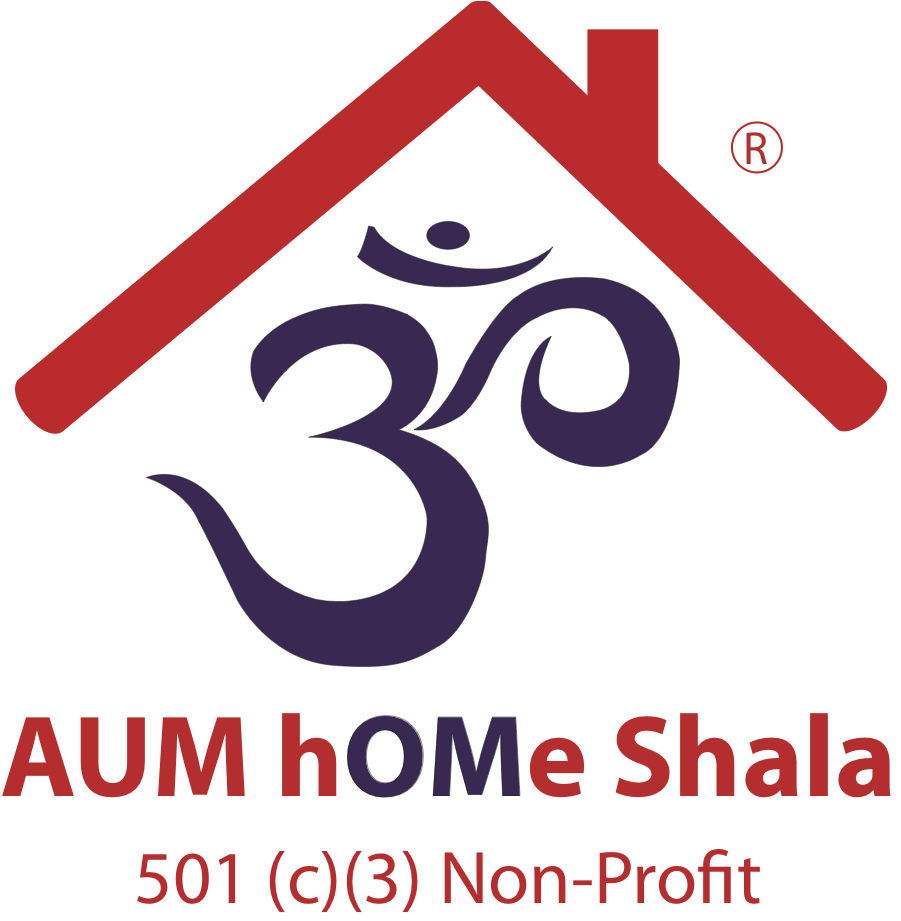 December 2017 Yoga for Mental Health Training in Mendocino, CA     Student Application & Health QuestionnairePlease complete the following information as specifically as possible and sign at the bottom.  All information submitted in this application will be kept confidential.  Please feel free to use additional pages to complete the application.Personal profile:NAME___________________________________________ DATE: _____________                                 Please Print     Birth date: _________________________Mailing Address: _______________________________________________________Phone (Home): ________________(Work): ______________(Cell): ________________E-mail: ______________________________________________________________ Emergency Notification: Name: ___________________Relationship: _______________Emergency Contact Phone: ___________________________Primary Care Physician: ______________________________                                                                Occupation __________________________ Gender: ___Female  ___Male  Activities, Hobbies, Interests ______________________________________________ ________________________________________________________________________Interest in YogaHow did you hear about AUM hOMe?       Yoga Journal ___ Brochure ___ Workshop ____ Conference ____        Yoga Alliance  ____ Kripalu Yoga Teachers Association ___ Other_____________2.  Please list any previous Yoga experience (length of time, specific teachers, types of       Yoga). _______________________________________________________________3.  Please list any other training or experience that you think is relevant. ______________ _____________________________________________________________________4.  Why are you interested in pursuing the certification in Yoga for Mental Health?       _____________________________________________________________________      _____________________________________________________________________What are your expectations as a student?  What do you hope to gain, learn, or work on? ____________________________________________________________________________________________________________________________________Tell us about your diet, health, and exercise practices. ____________________________________________________________________________________________List any other interesting things you think we should know about you. _______________________________________________________________________________ Do you have any concerns about being part of this training?   _____________________________________________________________        ____________________________________________________________________Health QuestionnaireThe Practice of Yoga is an individual endeavor because Every Body is different. Students quickly discover that Asanas (Postures) they may execute with ease, others may struggle with, and vice-versa. In an effort to maximize student performance and minimize the potential for injury, please take the time to complete the following Health Questionnaire.  Information obtained is for the instructor’s use and will be held in confidence. Thank you for taking the time to complete this form.Namaste,Melinda AtkinsDirectorPlease answer in detail if the questions apply and enter N/A for non-applicable.Do you have any experience with stress management, yoga or meditation (please       describe):How would you describe your overall health?Do you have any joint or muscle pain or tension?Are you satisfied with your posture?What kind of work do you do?What do you do for relaxation and stress reduction?Current Health Challenges:Are you currently seeing a health care provider and if so, what for?      2.  Are you taking any long-term prescription or over-the-counter medication?            ____Yes    ____NO     If so, please list the medication and the reason for taking:            ______________________________________________________Do you have or have you had:____ Allergies                                                    _____Heart Trouble____ Anemia                                                      _____Hernia/Rupture____ Anxiety Disorder                                       _____High Blood Pressure____ Arthritis (____Rheumatoid)                      _____Hyperglycemia____ Asthma                                                       _____Hypoglycemia____ Back Pain                                                   _____Hypertension____ Bladder or bowel control problems            _____Joint Dislocation____ Blood Thinners                                           _____Unstable/”trick” Joint(s)____ Broken Bones                                             _____Joint Swelling____ Cancer                                                        _____Major Surgeries____ Chest Pains                                                 _____Metal Implants/artificial joints____ Chronic Fatigue Syndrome/Mono              _____Neurological Diseases____ Chronic Pain/fibromyalgia                         _____Night sweats____ Colitis                                                         _____Orthopedic Problems____ Depression                                                  _____Osteoporosis____ Diabetes                                                      _____Other Breathing Problems____ Digestive Problems                                     _____Pinched Nerves or Disc Problems____ Dizziness, vertigo or loss of balance           _____Respiratory Fatigue Syndrome____ Eating Disorder                                           _____Seizures____ Epilepsy                                                       _____Shortness of Breath____ Eye Problems                                               _____Sleep Disorders____ Gastritis/ulcer                                               _____Thyroid/endocrine Problems____ Glaucoma                                                     _____Traumatic Auto Accidents____ Headaches                                                    _____Unexplained falls or fractures____ Hearing Difficulty                                        _____ Urinary DiseaseWomen Only:                                 		       _____Vision Difficulties_____PMS or irregular periodPlease describe any injuries, surgeries, or other medical healthconcerns: _______________________________________________________________________________________________________________________________________Please ask any questions or voice any concerns that you have about participating in Yoga Classes: ________________________________________________________________________________________________________________________________________________________________________________________________________________________General Health Questions: Use additional paper if needed.Is your daily schedule regular or does it change from day to day?Any difficulties noticed with breathing?Do you notice changes in your breathing when you become upset or agitated?What is your overall energy level?Would you describe your overall energy as stable or quite variable?Do you get to sleep easily and rest well through the night?Do you wake up feeling refreshed to start your day?If there are energy fluctuations, when do you feel them?What is your stress level? Low____ Moderate____ High____ Off the Chart____What tends to bring on or trigger stress in your life?Do you experience depression or anxiety?Tell us about any emotional and mental health (previous or current therapy, length of time, eating disorders, bouts of depression, addictive behavior, etc.) __________________________________________________________________ Are there habits you would like to change?Additional Comments: _______________________________________________________________________________________________________                    ____________________        Student’s Name (Please Print)                                     Date      _______________________________                    ____________________         Student’s Signature                                                       Date      _______________________________                     ____________________        Parent’s Signature (If under 18)                                   DateAUM hOMe Shala Professional Disclosure Form and General ReleaseWe are delighted to have you as a Yoga student.  The following information will help you get the most out of your Yoga classes and clarify the role of a Yoga teacher.  Please read and sign below.I am a Yoga Teacher at AUM hOMe Shala and have completed a thorough professional training in Yoga instruction.  I have a Yoga Certification and am registered with the Yoga Alliance. Yoga is much more than physical exercise; it is a transformational practice that integrates body, mind and spirit.  Yoga is a way of encountering and releasing physical, mental, and emotional tensions to arrive at deeper levels of relaxation and awareness.All exercise programs involve a risk of injury.  By choosing to participate in my Yoga classes, or any other classes at AUM hOMe Shala, you voluntarily assume a certain risk of injury.  The following guidelines will help you reduce your risk of injury:Listen to and follow Yoga Teacher’s instructions carefully.Breathe smoothly and continuously as you move and stretch.Do not hold your breath or strain to attain any position.Work gently, respecting your body’s abilities and limits.Don’t perform postures or movements that are painful.Ask if you are unsure how to perform a certain movement.Menstruating women should not practice inverted postures.Pregnant women must consult their health care provider before enrolling in class.       3.  It is always advisable to consult your physician before embarking on any exercise             program.  Please complete the Student Health Questionnaire Form and inform the             teacher of any health conditions that could be affected by your practice of Yoga.            If you are unsure about a condition, please speak to your teacher.          4.  Awareness is fundamental to the practice of Yoga.  It is your responsibility as a        student to monitor each activity and determine whether it is appropriate for you to      participate.  Though I am your teacher, you remain primarily responsible for your      safety and well-being.The undersigned assumes all risk of damage or injury that may occur as a student in AUM Home Shala Yoga classes, both while attending classes and following instruction at home.  In consideration of being accepted as a Yoga student the undersigned releases and discharges Melinda Atkins, AUM hOMe Shala from any and all claims, demands, actions of any nature, whether present or future, anticipated or unanticipated, known or unknown, that result from the undersigned’s participation in Yoga classes or practice of Yoga outside of class.I have read, understand, and agree to the content of the Professional Disclosure Form and General Release.______________________________________               ____________________________       Student’s Name (please print)			             Student Contact #______________________________________               ____________________________Student’s Name (please sign)                                            Emergency Contact Name & Phone #_________________________________                 ______________________________   Date                                                                                   E-mail AddressRELEASE AND CONSENT TO PHOTOGRAPHFor use to promote AUM hOME Shala Yoga ProgramsSubject’s Name: ________________________________________Address: ______________________________________________               ______________________________________________Phone Number: (H):_____________________ (C):____________________AUM hOMe Shala established its Clinical Yoga Therapy Program in 2011 to promote the use of Yoga Therapy as an Integrative and Alternative health care. I understand that AUM hOMe Shala routinely promotes the educational, health, and spiritual benefits of Yoga Therapy in rehabilitation.  I also understand that AUM hOMe Shala is in the process of creating a Teacher’s Manual and videos of technique for use in years to come.I hereby consent to being the subject of photographs and videos taken for the above stated purposes and promoting Shala Yoga programs and hereby release AUM hOMe Shala from any and all claims for damages for libel, slander, invasion of privacy or any other claim based upon the use of my image and likeness as stated above. _________________________________       Date  ___________Signature __________________________________      Date ___________Director of AUM hOME Shala